МИНИСТЕРСТВО ОБРАЗОВАНИЯ И НАУКИ РОССИЙСКОЙ ФЕДЕРАЦИИФЕДЕРАЛЬНОЕ ГОСУДАРСТВЕННОЕ БЮДЖЕТНОЕ ОБРАЗОВАТЕЛЬНОЕ УЧРЕЖДЕНИЕ ВЫСШЕГО ОБРАЗОВАНИЯ
 «ДОНСКОЙ ГОСУДАРСТВЕННЫЙ ТЕХНИЧЕСКИЙ УНИВЕРСИТЕТ»(ДГТУ)П Р О Т О К О Л Регионального творческого конкурса на иностранных языках «Территория Европейских и Азиатских языков и культур» для учащихся 5-11 классов РАЙОННЫЙ ЭТАПНоминация «Европа и Азия». Конкурс поделокЧлены жюри: Цыганова Виктория Викторовна  - руководитель  методического объединения учителей иностранного языка МБОУ «Гимназия № 25»Шелест Елена Алексеевна – руководитель методического объединения учителей иностранного языка  МАОУ «Лицей №27» Сергунина Елена Александровна - руководитель методического объединения учителей иностранного языка, МБОУ «Школа№32»Колыхалина Вера Ильинична – руководитель методического объединения учителей иностранного языка, МБОУ «Школа№40»Раевкая Елена Петровна -  руководитель методического объединения учителей иностранного языка, МБОУ «Школа № 43»Томиленко Наталья Викторовна -  учитель иностранного языка, МБОУ «Лицей №50»Гудыма Ирина Александровна - учитель английского языка МБОУ «Лицей№71» Джагупова Дарья Олеговна  - руководитель методического объединения учителей иностранного языка, МБОУ «Лицей№ 50»Яценко Анна Николаевна - руководитель методического объединения учителей иностранного языка Октябрьского района, МАОУ «Гимназия №52» - председатель жюри.Присутствовали: члены жюри – 9 человек  ПОВЕСТКА ДНЯ:Проверка работ в номинации: «Европа и Азия» .Конкурс поделок .Подведение итогов конкурса.ПОСТАНОВИЛИ:Наградить победителей  в номинации «Европа и Азия». Конкурс поделок учащуюся 10 класса «Б» Марченко Анну ,МБОУ «Гимназия №25» дипломом I степени,учащуюся 5 класса «А» Агурееву Екатерину , МБОУ «Школа №32» дипломом I степени,учащуюся 7 класса «Б» Кудинову Марию, МАОУ «Гимназия №52» дипломом I степени.Наградить призёров в номинации «Европа и Азия». Конкурс поделокучащуюся 5 класса «А» Антонюк Елизавета, МБОУ «Школа №32» дипломом IIстепени,учащегося 8 класса «А» Романова Даниила, МБОУ «Школа №32» дипломом IIIстепени,учащегося 5 класса «А» Алексеева Елена, МБОУ «Школа №32» дипломом IIIстепени Утвердить список победителей – участников заключительного этапа:Члены жюри:                                                                                                                                                                                                              Цыганова Виктория Викторовна  Шелест Елена Алексеевна Сергунина Елена Александровна Колыхалина Вера Ильинична Раевкая Елена Петровна Томиленко Наталья ВикторовнаГудыма Ирина Александровна Джагупова Дарья Олеговна Яценко Анна Николаевна Секретарь/Руководитель  методического объединения учителей иностранного языка МБОУ «Гимназия № 25»/                   Цыганова   В.В.                                                                                                 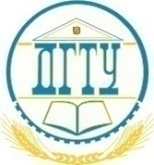            от «19» февраля  2021 г.                       г. Ростов-на-Дону №РезультатФИУчебное заведениеНоминация1Диплом I степени Марченко АннаМБОУ «Гимназия № 25» 10 класс (английский язык)«Европа и Азия» Конкурс поделок2Диплом I степени Агуреева ЕкатеринаМБОУ «Школа №35» 5 класс(английский язык)«Европа и Азия» Конкурс поделок3Диплом I степениКудинова МарияМАОУ «Гимназия № 52» 7 класс (испанский язык)«Европа и Азия» Конкурс поделок